Математика на 30.04.2020г. Группа 14/О/ДО, 14/О/УНКВыбор варианта из двух возможныхПример:Семья из трех человек едет из Санкт-Петербурга в Вологду. Можно ехать поездом, а можно — на своей машине. Билет на поезд на одного человека стоит 660 рублей. Автомобиль расходует 8 литров бензина на 100 километров пути, расстояние по шоссе равно 700 км, а цена бензина равна 19,5 рублей за литр. Сколько рублей придется заплатить за наиболее дешевую поездку на троих?Решение.Стоимость поездки на поезде для троих человек будет составлять 660  3 = 1980 руб. Расход бензина на 700 км пути составит 7 раз по 8 литров т. е. 56 литров. Его стоимость 56  19,5 = 1092 руб.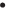 Стоимость самой дешевой поездки составляет 1092 рубля.Ответ: 1092.2. Для строительства гаража можно использовать один из двух типов фундамента: бетонный или фундамент из пеноблоков. Для фундамента из пеноблоков необходимо 2 кубометра пеноблоков и 4 мешка цемента. Для бетонного фундамента необходимо 2 тонны щебня и 20 мешков цемента. Кубометр пеноблоков стоит 2450 рублей, щебень стоит 620 рублей за тонну, а мешок цемента стоит 230 рублей. Сколько рублей будет стоить материал, если выбрать наиболее дешевый вариант?3. Для того, чтобы связать свитер, хозяйке нужно 400 граммов шерсти синего цвета. Можно купить синюю пряжу по цене 60 рублей за 50 г, а можно купить неокрашенную пряжу по цене 50 рублей за 50 г и окрасить ее. Один пакетик краски стоит 10 рублей и рассчитан на окраску 200 г пряжи. Какой вариант покупки дешевле? В ответ напишите, сколько рублей будет стоить эта покупка.4. При строительстве сельского дома можно использовать один из двух типов фундамента: каменный или бетонный. Для каменного фундамента необходимо 9 тонн природного камня и 9 мешков цемента. Для бетонного фундамента необходимо 7 тонн щебня и 50 мешков цемента. Тонна камня стоит 1 600 рублей, щебень стоит 780 рублей за тонну, а мешок цемента стоит 230 рублей. Сколько рублей будет стоить материал для фундамента, если выбрать наиболее дешевый вариант?5. В среднем гражданин А. в дневное время расходует 120 кВтч электроэнергии в месяц, а в ночное время — 185 кВтч электроэнергии. Раньше у А. в квартире был установлен однотарифный счетчик, и всю электроэнергию он оплачивал по тарифу 2,40 руб. за кВтч. Год назад А. установил двухтарифный счётчик, при этом дневной расход электроэнергии оплачивается по тарифу 2,40 руб. за кВтч, а ночной расход оплачивается по тарифу 0,60 руб. за кВтч. В течение 12 месяцев режим потребления и тарифы оплаты электроэнергии не менялись. На сколько больше заплатил бы А. за этот период, если бы не поменялся счетчик? Ответ дайте в рублях.